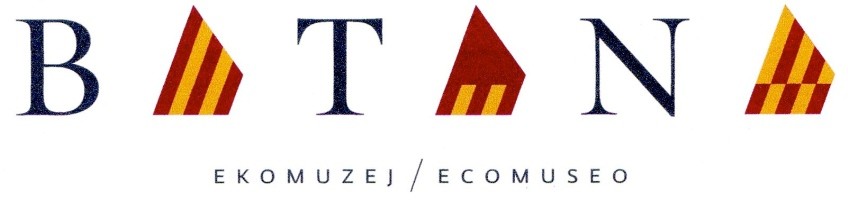 Obala-Riva Pino Budicin 2, 52210 Rovinj-Rovigno,tel./fax: 00385 52 812 593;e-mail: batana@rv-batana.t-com.hrPRIJEDLOG PROGRAMA ZA 2017. GODINUPRIJEDLOG SASTAVILATamara Nikolić Đerić, stručno-programska voditeljicaRovinj-Rovigno prosinac 2016.Sadržaj:STALNI POSTAV (MUÒSTRA)Novi koncept stalnog postava_faza 1, idejni projektInformacijsko ažuriranje web stranice, prilagodba za mobilne telefone i redizajn interface-aMEĐUNARODNA SURADNJAStručni skupovi (AMMM  i ICME)Sudjelovanje u europskom projektu Mala barka 2, glavni koordinator projektaMUZEJSKA PEDAGOGIJAAkademija starih zanata, Mala barka 2iEcomuseum- radionice o novim tehnologijama u prijenosu nematerijalne kultureRadionica maketarstva u suradnji sa Zajednicom Talijana P. Budicin„Baština na mom igralištu“IZDAVAČKI PROGRAMIAplikacija za iPad i smartphone - Fiabe Rovignesi annotate da A. IveKatalog ContradaPromotivni materijali povodom upisa na UNESCO listu, Batana’s know how/vade mecum/DOKUMENTARISTIKAMapiranje maritimnih kulturnih dobara Istre i Kvarnera i razvoj baze podataka o maritimnoj baštini, Mala barka 2MUZEOLOGIJA (uže)Registracija Zbirke predmeta kao kulturno dobro RHRestauracija najstarije batane „Risorte“, Mala barka 2KULTURNI TURIZAM/SpacioDo(živjeti) mediteransku kuhinju; radionice kuhanja za goste s integralnom ponudom; Spacio, Angelo d'Oro, izlet batanomBitinade i Spacio; njega nematerijalne kulture u izvornom ambijentuMALA BARKA 2,Međunarodna suradnja, sastanci projektnog tima, kvartalni izvještajiRazvoj dječjeg edukativnog setaIzvedbeni projekt „Škver-radionica“, idejni i izvedbeni „Škver – prezentacijsko- informacijski punkt“Osnivanje centra izvrsnosti u RovinjuOSTALI POSLOVIPraćenje i raspisivanje lokalnih, regionalnih, nacionalnih i internacionalnih natječaja za financiranje programa Udruge Kuća o batani i tvrtke Vela al terzoIzrada Razvojne strategije Ekomuzeja 2017-2020Community management, facebook i instagram profiliAžuriranje web stranice na tri jezikaGostovanje u medijimaZastupanje u strukovnim organizacijama i profesionalnim krugovima, zagovaranje zakona o ekomuzejima, razvoj mreže suradnikaUVODPoštovani članovi,Predstavljamo Vam program za 2017. godinu kojim nastavljamo dobru praksu iz proteklih godina i uvodimo 2 noviteta a koji će, vjerujemo, dodatno podići našu kvalitetu, te će osigurati razvoj Ekomuzeja i cjelokupne zajednice. U 2017. godini osigurana su sredstva za idejni i izvedbeni projekt novog stalnog postava i idejni i izvedbeni projekt Škvera, koji uz Stalnu izložbu, Mali Škver i Spacio postaje integralni dio Ekomuzeja.Na valu entuzijazma koji je započeo kandidaturom na UNESCO a kulminirao upisom u Registar najboljih praksi očuvanja nematerijalne kulturne baštine svijeta, smatramo da je pravi trenutak za uvođenje određenih promjena, osvježenje stalnog postava, razvoj naše djelatnosti proširenjem na zgradu Škvera i neumornu prezentaciju naših dostignuća na domaćoj i međunarodnoj kulturnoj sceni. Vjerujemo kako smo svi složni u tom naumu.Pri tom, ne zaboravljamo da su naša ciljana skupina djeca i mladi i da je naš strateški cilj do 2020. transmisija znanja. Upravo stoga, opremili smo interpretacijski centar informacijskom opremom, nastavljamo s radionicama dokumentiranja, ali i veslanja i jedrenja. Također, u suradnji sa Zajednicom Talijana P. Budicin pokrenut ćemo radionice maketarstva. Zadnje, ali ne manje bitno, do ljeta 2017. igrališta rovinjskih dječjih vrtića bit će opremljena s po jednom batanom koja će služiti kao didaktičko pomagalo.Pred nama je puno posla, no svjetsko priznanje koje je stiglo na našu adresu, obvezuje nas na predani rad na dobrobit cjelokupne zajednice.STALNI POSTAV (Muòstra)Novi koncept stalnog postava_faza 1, idejni i izvedbeni projektO programu:Zahvaljujući upisu na UNESCO listu, nalazimo se u poziciji modernizirati i upotpuniti postav svime što smo u posljednjih 12 godina napravili, istražili, dokumentirali i naučili. Opća je praksa mijenjati postav svakih 5-10 godina što ukazuje da je pravo vrijeme za ovakav pothvat. Program obuhvaća idejni i izvedbeni muzeološki projekt.100 000, 00 MINKInformacijsko ažuriranje web straniceO programu:Potrebna je nadogradnja web stranice kako bi ista bila kompatibilna s mobilnim verzijama i promjena inteface-a jer je cijeli sustav zastario20 000, 00 GradPREDVIĐENA SREDSTVA – Poglavlje 1.: 120 000, 00MEĐUNARODNA SURADNJAStručni skupovi (AMMM i ICOM General conference)O programu:Asocijacija pomorskih muzeja Mediterana sa sjedištem u Barceloni strukovna je mreža pomorskih muzeja koji djeluju na Mediteranu. Ekomuzej „Batana“ je u listopadu 2005. na Malti postao stalna članica mreže s ciljem aktivnog sudjelovanja u očuvanju, istraživanju i prezentaciji pomorske baštine Sredozemlja. U 2017. planiran je skup u Cesenatico.Stručna voditeljica sudjelovati će na ICME konferenciji u Washingtonu a s ciljem umrežavanja i prezentacije naših dostignuća s ekomuzeolozima i etnolozima iz cijeloga svijeta10 000, 00 Grad, putni troškoviSudjelovanje u europskom projektu Mala barka 2O programu:Program promocije maritimne baštine Istre i Kvarnera, u kojoj sudjeluju hrvatski i slovenski partneri. Trajanje 30 mjeseci, projek je započeo 1.10.2016.U ovoj stavci se navodi ukupni budget predviđen i odobren za 2017. koji može odstupati u realizaciji za +/- 10%. Uključuje vođenje projekta. U nastavku će se samo navoditi aktivnosti koje će se ovim budgetom realizirati, označeno zelenom bojom bez predviđenog troška radi preglednosti ovog dokumenta. Troškovnik Mala barka 2 je detaljan i kao takav usvojen te dostupan u tajništvu.500 000, 00 Odobreno EU projektPREDVIĐENA SREDSTVA - Poglavlje 2.: 510.000,00 KnPROGRAMI ZA NAJMLAĐETradicija batane obuhvaća brojne, danas više i manje očuvane vještine i zanate povezane uz brodograditeljstvo, ribarstvo, jedriličarstvo, ali i način življenja. Namjera je u sklopu programa za najmlađe kreirati zanimljive demonstracije, jednokratne radionice ili serije radionica kojima se mlađi posjetitelji, prvenstveno članovi rovinjske zajednice, s njima mogu izravno i interaktivno upoznati i tako osigurati kontinuitet očuvanja bogatog lokalnog pomorskog nasljeđa.Akademija starih zanata, Mala barka 2O programu:U sklopu projekta Mala barka 2 provodit će se Akademija starih zanata u sklopu koje će Ekomuzej Batana organizirati radionicu izrade batane i radionicu kuhanja lokalnih jela.0,00. iEcomuseum- radionice o novim tehnologijama u prijenosu nematerijalne kultureO programu:iEcomuseum je radionica započeta u lipnju 2015. sa TOŠ Bernardo Benussi i iStyle Hrvatska a promovira uporabu suvremenih digitalnih tehnologija u istraživanju i bilježenju nematerijalne kulture. Podrazumijeva rad s djecom na iPad uređajima kojima oni bilježe razne fenomene poput izgradnje batane, glazbenih izričaja, intervjua na lokalom dijalektu te stvaraju vlastite filmove, animacije i visualstorytelling s ciljem približavanja baštine mlađoj publici. Radove objavljujemo na našem web portalu i interaktivnim uređajima u samom Ekomuzeju.5 000, 00 GradRadionica maketarstva u suradnji sa Zajednicom Talijana P. BudicinCjelogodišnju radionicu vodi naš član Alvise Benussi. 5 000, 00 Grad„Baština na mom igralištu“Nakon vrtića „Neven“, u proljeće će se izgraditi još jedna batana kao „igračka“ za dječji vrtić „Naridola“3500, 00 GradPREDVIĐENA SREDSTVA – Poglavlje 3.: 13 500,00 KnIZDAVAČKI PROGRAMIAplikacija za iPad i smartphone - Fiabe Rovignesi annotate da A. IveO programu:Prijevod, ilustracije i razvoj aplikacije na temu rovinjskih bajki jedan je od najznačajnijih projekata promocije našeg govora, istroromanskog dijalekta kojim su bajke zabilježene. Aplikacija se radi u suradnji sa Studio Revolucija i Boo Boo Tannenbaum.10 000, 00 Odobreno MINK30 000, 00 GradKatalog ContradaObuhvatit će sve materijale nastale kroz izložbu „Contrada:mjesto sjećanja na djetinjstvo“. Katalog će se podijeliti svoj djeci nižih razreda rovinjskih osnovnih škola.15 000, 00 GradPromotivni materijal posvećen UNESCO upisu / knjižica-kalendar Batana's Know howKnjižica je zamišljena kao vade mecum o batani i popratnim aktivnostima. Obzirom da smo proglašeni najboljom praksom ideja je podijeliti naša znanja u obliku agende za 2017/18 s objašnjenjima i crtežima.50 000, 00 GradPREDVIĐENA SREDSTVA – Poglavlje 4.: 105.000, 00 KnDOKUMENTARISTIKARazvoj baze podataka o maritimnoj baštini u sklopu projekta Mala barka 20, 00U suradnji s Pomorskim i povijesnim muzejom hrvatskog Primorja iz Rijeke i Sergej Mašera iz Pirana, projekt teži mapirati, opisati i katalogizirati maritimnu baštinuSjevernog Jadrana te odabrana kulturna dobra predložiti za zaštitu pri Ministarstvu kulture.PREDVIĐENA SREDSTVA – Poglavlje 5.: 0,00MUZEOLOGIJA (uže)Registracija Zbirke predmeta kao kulturnog dobra RH10 000, 00 GradRestauracija najstarije batane „Risorta“, Mala barka 2O programu:Najstarija batana u 2017. će biti proglašena kulturnim dobrom RH. Datirana u 1904. Risorta predstavlja dragulj naše pomorske i ribarske tradicije te ju kao takvu valja restaurirati i adekvatno prezentirati javnosti kao simbol Rovinja i njegovih interkulturalnih veza. Ista je u raltivno lošem stanju tako da je restauracija prijeko potrebna u što skorijem roku.0, 00 knPREDVIĐENA SREDSTVA – Poglavlje 5.: 10.000,00KULTURNI TURIZAMDo(živjeti) mediteransku kuhinju; radionice kuhanja za goste s integralnom ponudom; Spacio, Angelo d'Oro, izlet batanom20 000, 00 odobreno MINT10 000, 00 GradBitinade i Spacio; njega nematerijalne kulture u izvornom ambijentu35 000, odobreno MINK5 000, 00 GradPREDVIĐENA SREDSTVA - Poglavlje 7.: 70 000, 00MALA BARKA 2Međunarodna suradnja, sastanci projektnog tima, kvartali izvještajiRazvoj dječjeg edukativnog setaIzvedbeni projekt „Škver-radionica“, idejni i izvedbeni „Škver – prezentacijsko- informacijski punkt“Osnivanje centra izvrsnosti u RovinjuOrganizacija manifestacije: Prijedlog; Regata snažnog međunarodnog karaktera s dobrom promocijom i uklopljenim slavljem povodom UNESCOaOSTALI POSLOVIPraćenje i raspisivanje lokalnih, regionalnih, nacionalnih i internacionalnih natječaja za financiranje programa Udruge Kuća o batani i tvrtke Vela al terzoIzrada Razvojne strategije Ekomuzeja 2017-2020Community management, facebook i instagram profiliAžuriranje web stranice na tri jezikaGostovanje u medijimaZastupanje u strukovnim organizacijama i profesionalnim krugovima, zagovaranje zakona o ekomuzejima, razvoj mreže suradnika35 000, 00 GradUKUPNO863 500,00 kn